VRC 2021-2022Make It Real CAD Invention AT. Shaft Collar 1.  Introduction We are team 98709X for Dayspring Academy in Greenbrier, TN. We are a high school division team in VEX VRC. We asked the several teams around us what they would like to improve about VEX robotics. One of the ideas that came up was a better shaft collar.The shaft collars are hard to put on and loosen. We needed to find a way to make the shaft collar an easier piece to use.          2. Problems and Solution We needed to fix several problems in this build: The metal shaft collar would come loose. The rubber shaft collar was not secure enough.The metal shaft collar screws would come out and get lost. The metal shaft collar screws are harder to adjust. We designed a simple solution that could fix almost all of these problems. A mixture of the rubber shaft collars and the metal shaft collars, working together to become a stronger shaft collar. We lined the inside of the metal shaft collar with rubber and a small jagged hole (similar to the one in the original rubber shaft collar) so that it could securely hold the shaft. We kept the screw hole, although it will still be a little difficult to adjust the screw, it will be harder for it to pop out and get lost somewhere.  We used Fusion 360 as our software to construct 3D pieces of the AT Shaft Collar. 3. Design 	First we took the measurements of both the metal shaft collar and rubber shaft collar. We then started to make the metal parts of the shaft collar, later adding in the rubber parts. The metal was the outside of the shaft collar with the rubber lining the inside of the metal. We extruded the piece then added the hole with the measurements from the original shaft collar, plus some modified measurements we used. We also made sure that we had the holes extruded through the whole piece. OUR BUILD: 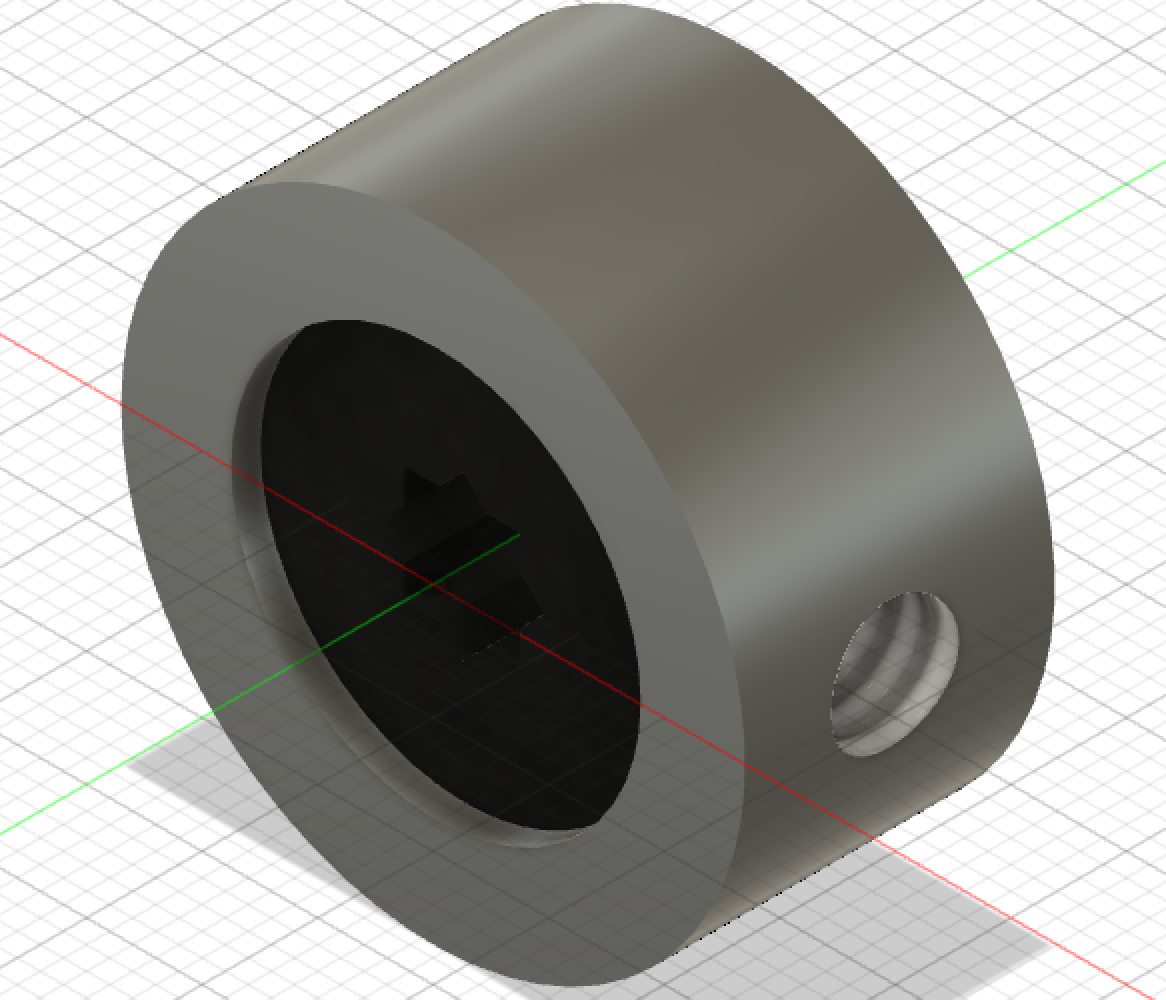 	Metal Shaft Collar: 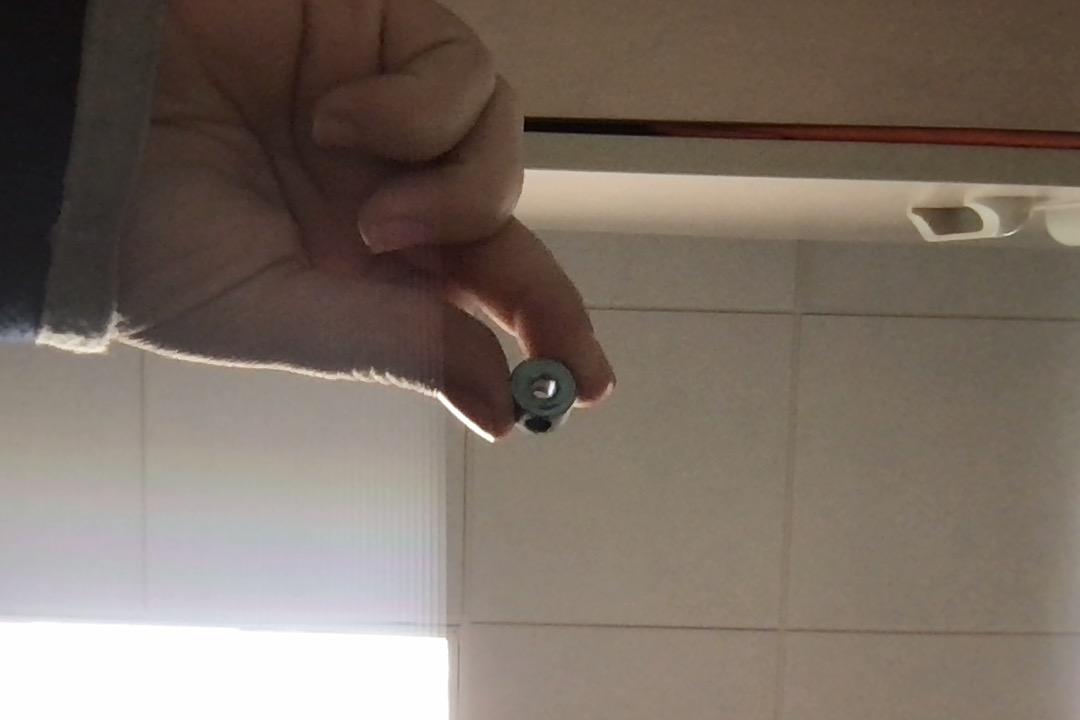 Rubber Shaft Collars Pieces:  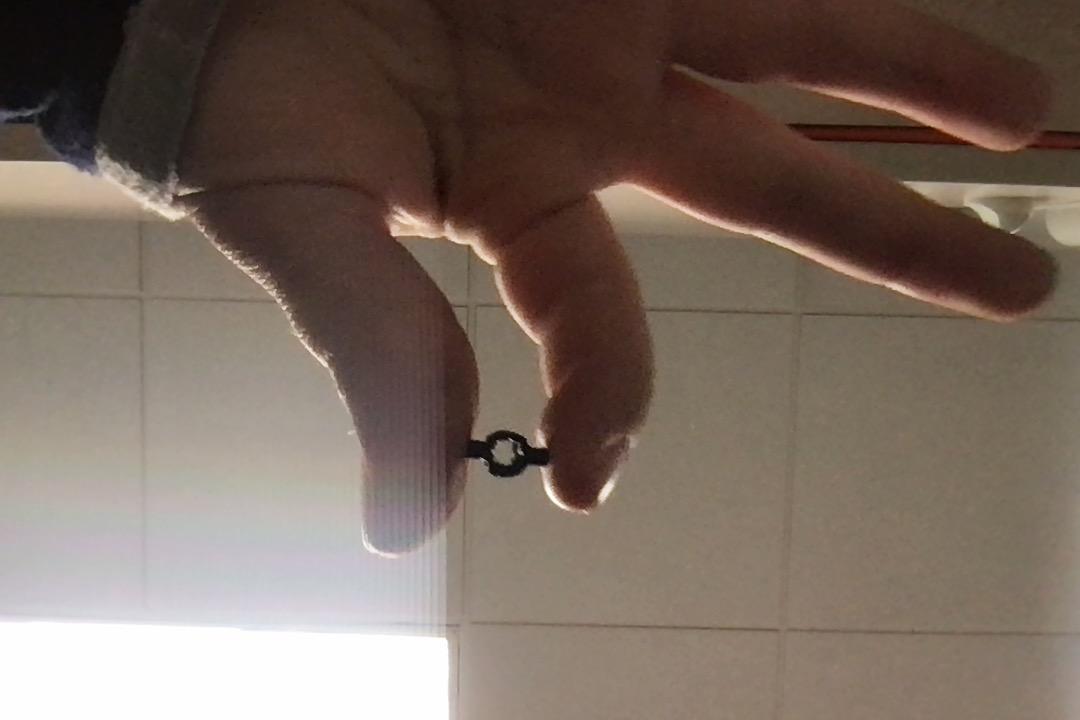 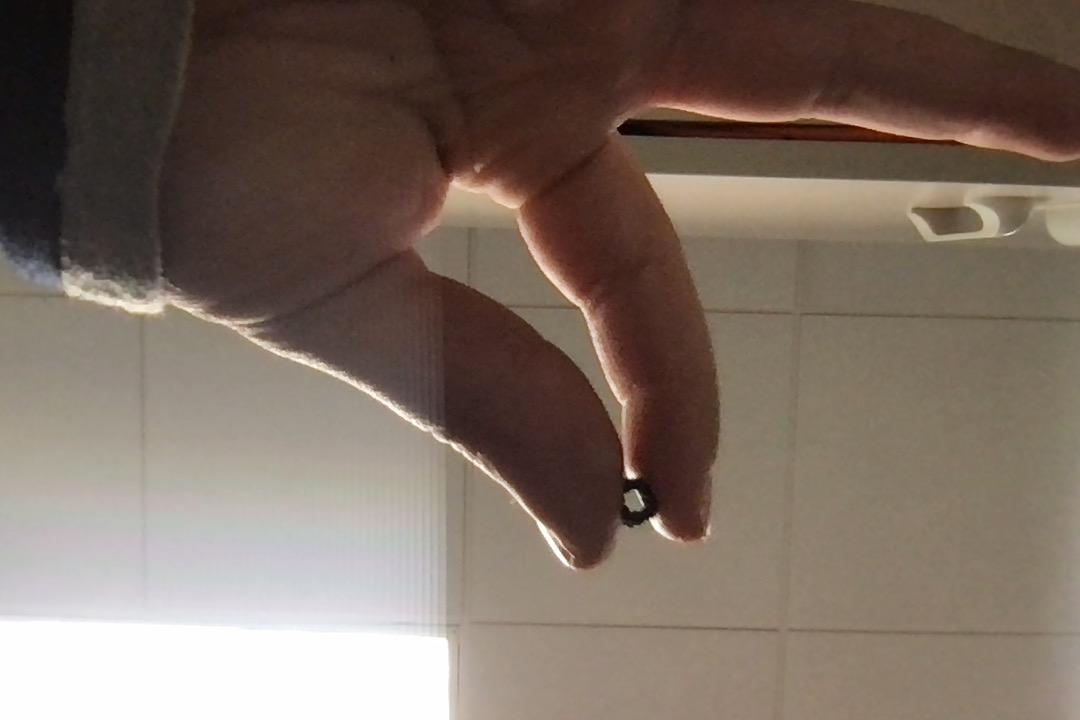   One of the prototypes with and without a shaft inside: 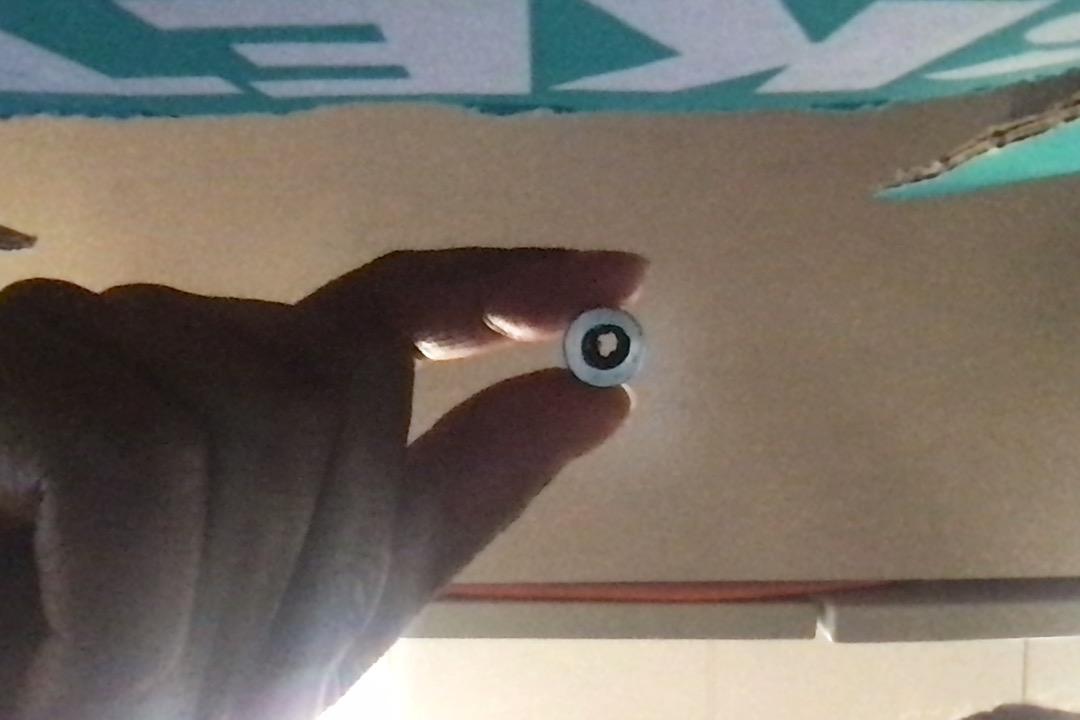 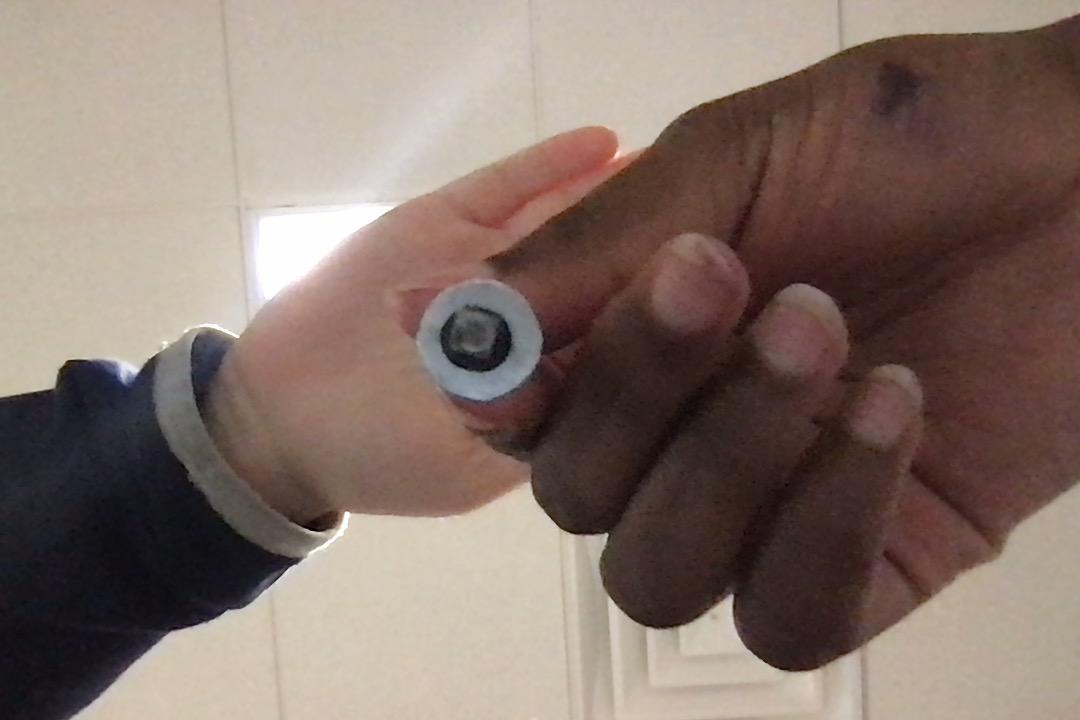 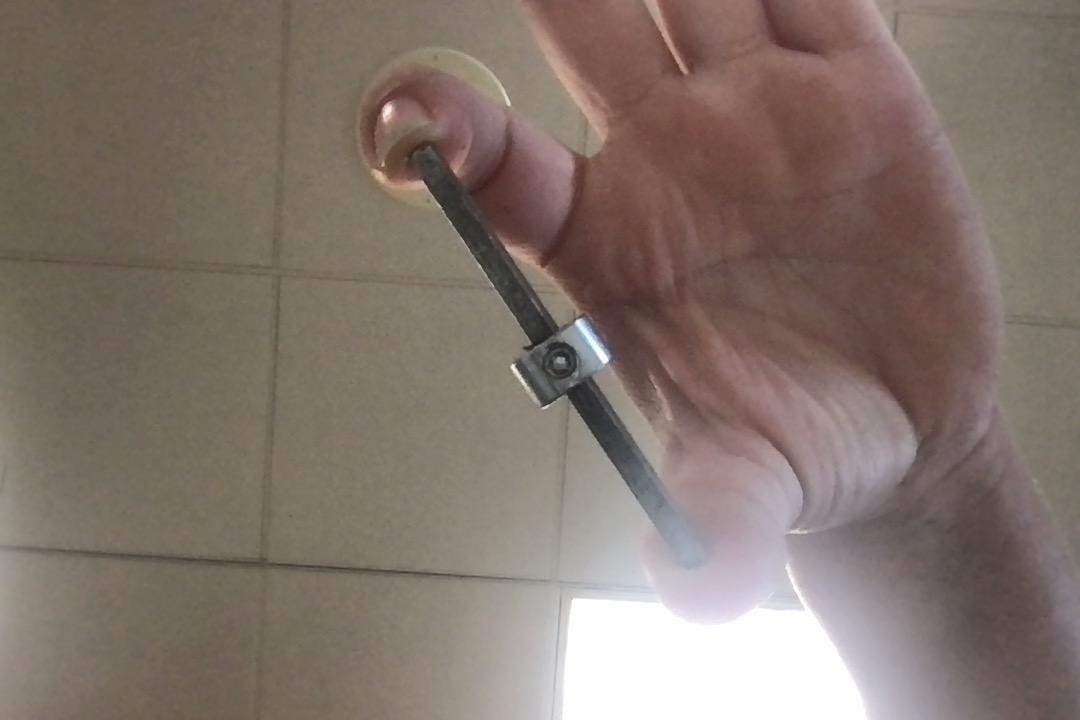 3D Printed Prototype 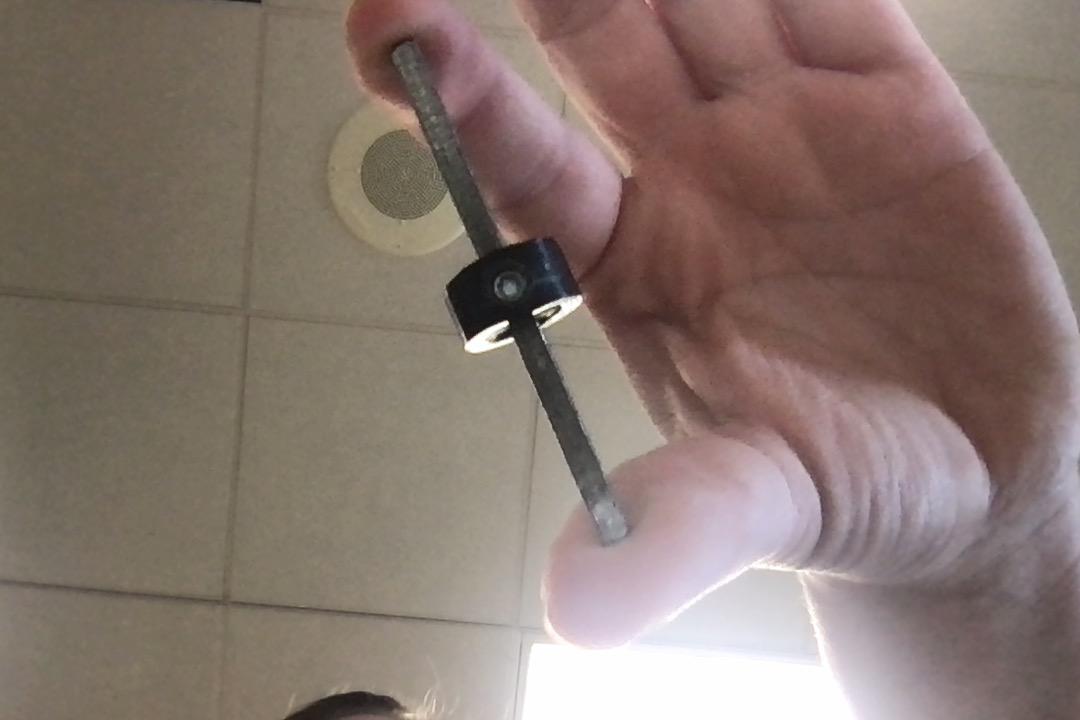 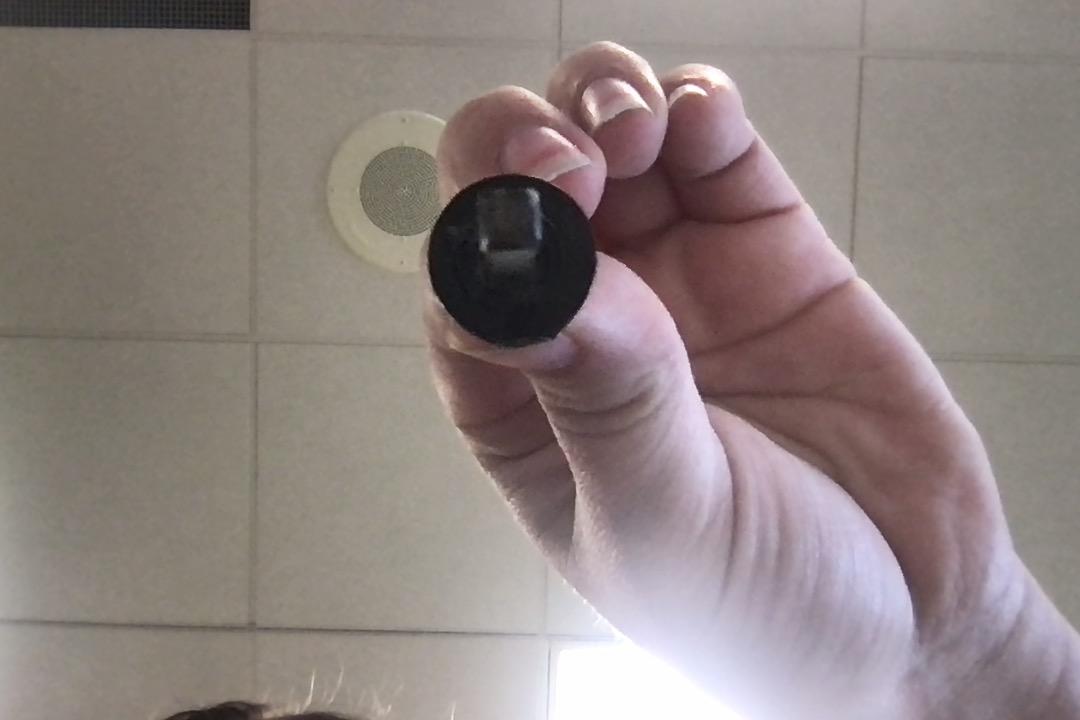 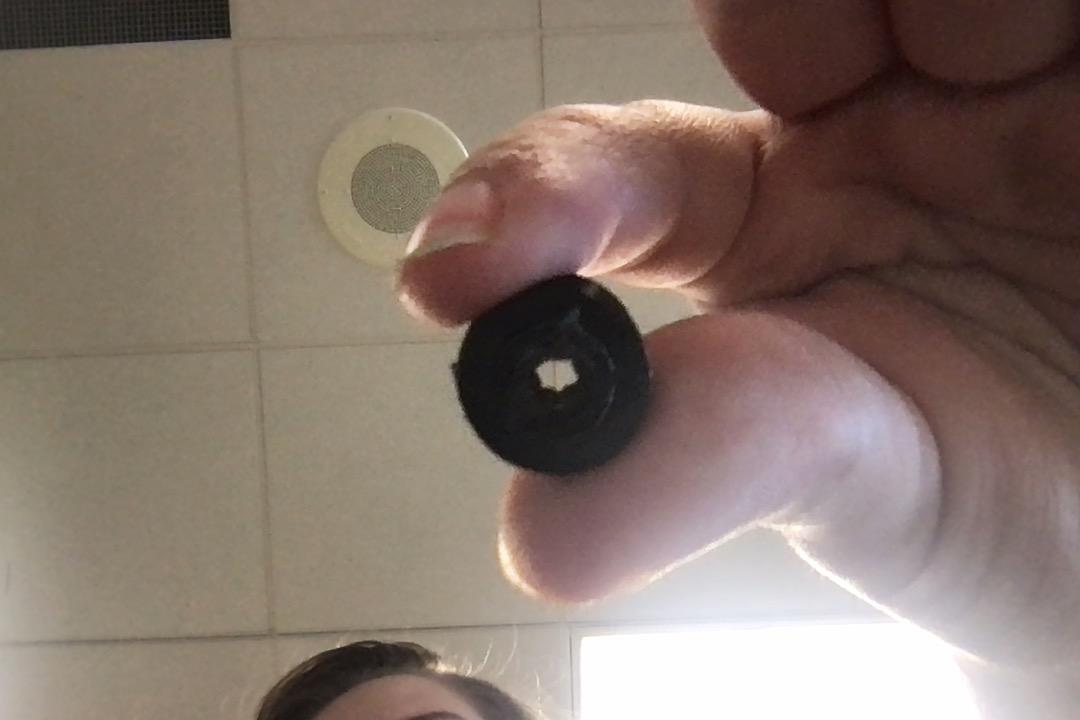 4. Original Dimensions Metal Shaft CollarLength: .532in          Hight: .264in Hole: .350in Depth: .249in Set Screw Piece: 0.122in Hole: 0.132in Rubber Shaft Collar Length: 0.426in Hight: 0.346in Hole: 0.262in Depth: 0.384in 5. Our Dimensions Metal OutsideLength: 1.671in Width: 0.264 Radius: 0.266in Diameter: 0.532in Rubber Inside Length: 1.096in  Width: 0.236in Radius: 0.175in Diameter: 0.349in Inner Rubber Hole Dictance: 0.14in Set Screw Hole Distance: 0.172in Prototype while testing: 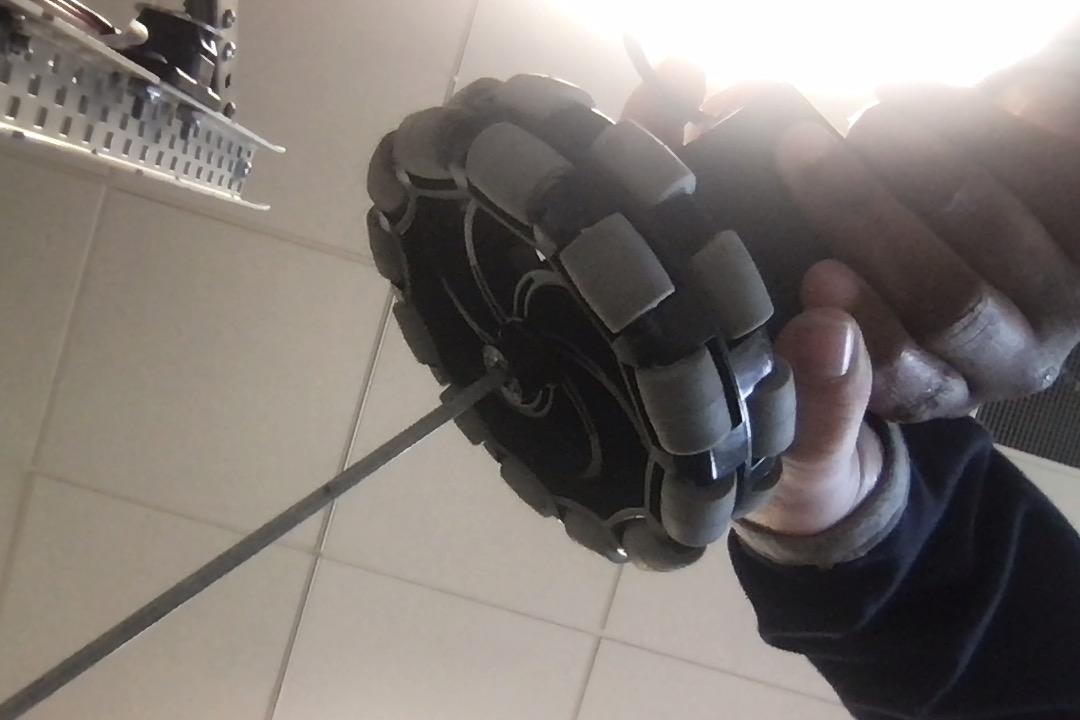 5. Conclusion After testing with a motor and wheel, we found that our 3D printed prototype could hold onto the shaft. It worked really well and it was easier to take off and on the shaft. Even with a little wiggle room the shaft still stayed pretty tight on the shaft. There are some things we could have changed in our design to make it better, but we are really proud of the outcome of this project. We could have had knobs on the rubber piece and locked it in with the metal, like they had on the original rubber shaft collar. We also should have made modifications to the set screw hole dimensions, so that we could fit the screw in without so much work having to be done to the piece. Other than that the AT shaft collar worked really well and we are very proud of the designs and prototypes. 